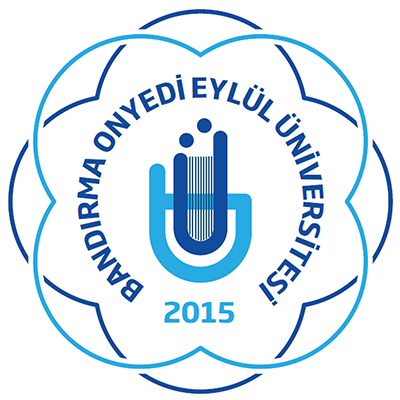 		     .……Anabilim Dalı BaşkanlığıSayı: 75525046 – 302.04.16/                                                                                          .... / ..... / 20..Konu: Misafir Öğrenci Başarı Durum FişiFEN BİLİMLERİ ENSTİTÜSÜ MÜDÜRLÜĞÜNE,	….................. Anabilim Dalı …................... programında Yüksek Lisans / Doktora  misafir öğrencisi …...........................  ile ilgili 20…./20…. Öğretim yılı ………yarıyılı / yarıyıllarına  ait başarı durum fişi ekte sunulmuştur. Bilgilerinizi ve gereğini arz ederim.									         İmza										Unvanı Adı Soyadı					Anabilim Dalı Başkanı		EK: Başarı Durum FişiÖğrencinin Numarası             	:Misafir Ol. Geldiği Üniversite	:Adı Soyadı                   		:Dersin Kodu ve Adı    		:     *Başarısızlık halinde geçmez yazılırSınav Tarihi    	   	:Öğretim Üyesinin	:Adı Soyadı      	    	:İmza                 	               :	Öğrencinin Numarası             	:Misafir Ol. Geldiği Üniversite	:Adı Soyadı                   		:Dersin Kodu ve Adı  		:     *Başarısızlık halinde geçmez yazılırSınav Tarihi         	:Öğretim Üyesinin	:Adı Soyadı        	  	:İmza                     	:	Ara Sınav Notu(Rakam ile)Yıl Sonu Sınav Notu (Rakam ile)Telafi Sınav Notu (Rakam ile)Başarı Notu*Başarı Notu*Ara Sınav Notu(Rakam ile)Yıl Sonu Sınav Notu (Rakam ile)Telafi Sınav Notu (Rakam ile)Rakam ileHarf ileAra Sınav Notu(Rakam ile)Yıl Sonu Sınav Notu (Rakam ile)Telafi Sınav Notu (Rakam ile)Başarı Notu*Başarı Notu*Ara Sınav Notu(Rakam ile)Yıl Sonu Sınav Notu (Rakam ile)Telafi Sınav Notu (Rakam ile)Rakam ileHarf ile